	1. KUŽELKÁŘSKÁ LIGA DOROSTU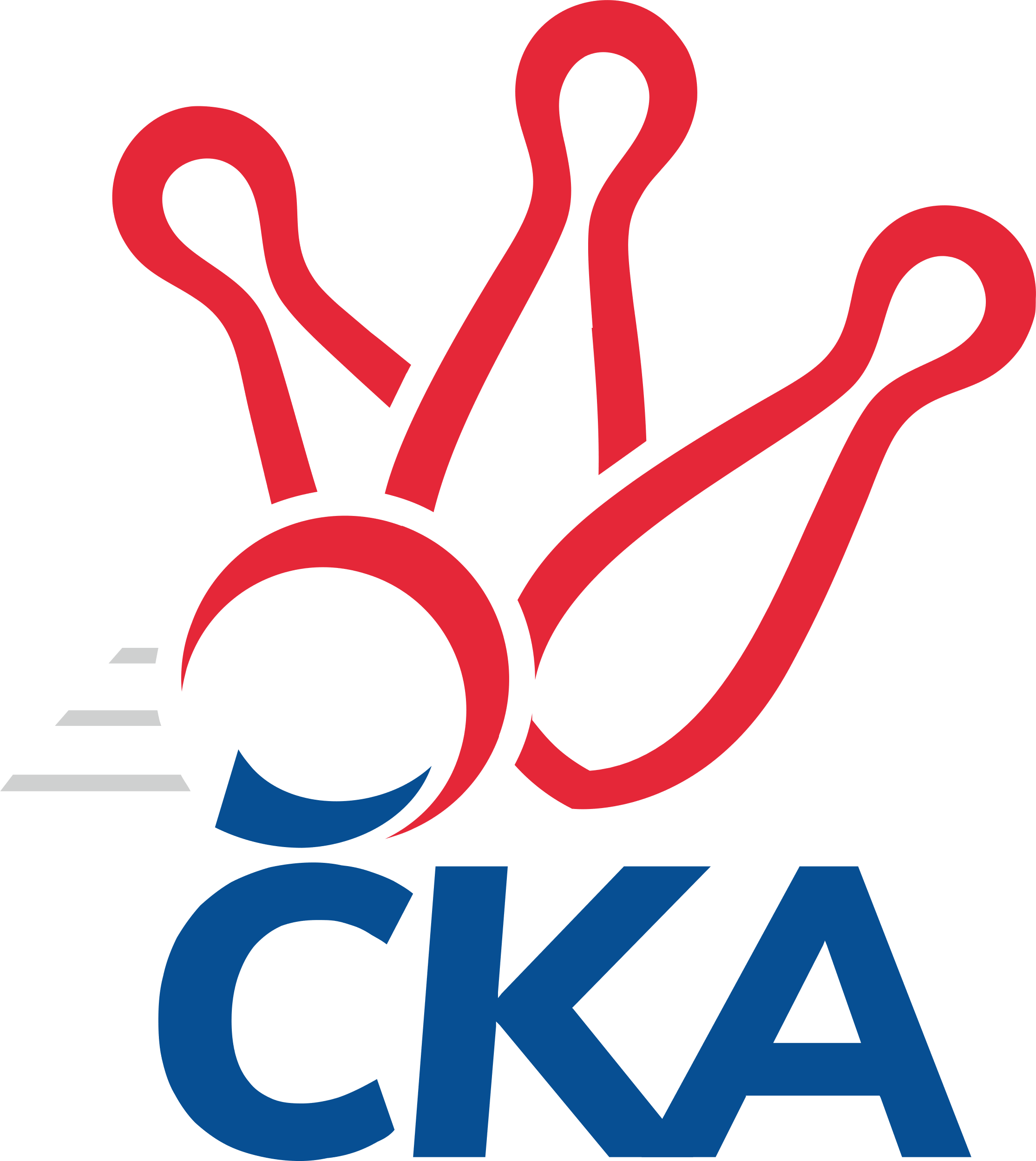 Č. 1Ročník 2023/2024	17.9.2023Nejlepšího výkonu v tomto kole: 1665 dosáhlo družstvo: KK Jiří Poděbrady1.KLD B 2023/2024Výsledky 1. kolaSouhrnný přehled výsledků:KK Kolín	- SKK Vrchlabí SPVR	2:0	1487:1231		17.9.KK Kosmonosy 	- SKK Jičín	2:0	1627:1601		17.9.SC Olympia Radotín	- KK Jiří Poděbrady	0:2	1583:1665		17.9.Kuželky Tehovec	- SK Žižkov Praha	0:2	1482:1527		17.9.Tabulka družstev:	1.	KK Jiří Poděbrady	1	1	0	0	2 : 0 	 	 1665	2	2.	KK Kosmonosy	1	1	0	0	2 : 0 	 	 1627	2	3.	SK Žižkov Praha	1	1	0	0	2 : 0 	 	 1527	2	4.	KK Kolín	1	1	0	0	2 : 0 	 	 1487	2	5.	SKK Jičín	1	0	0	1	0 : 2 	 	 1601	0	6.	SC Olympia Radotín	1	0	0	1	0 : 2 	 	 1583	0	7.	Kuželky Tehovec	1	0	0	1	0 : 2 	 	 1482	0	8.	SKK Vrchlabí SPVR	1	0	0	1	0 : 2 	 	 1231	0Podrobné výsledky kola:	 KK Kolín	1487	2:0	1231	SKK Vrchlabí SPVR	Daniel Brejcha	135 	 145 	 128 	130	538 	  	 427 	 106	129 	 101	91	Matěj Pour	Jakub Moučka	143 	 108 	 128 	114	493 	  	 438 	 118	100 	 103	117	Tomáš Maršík	Tomáš Pekař	123 	 109 	 109 	115	456 	  	 366 	 95	84 	 90	97	Jan Zapletalrozhodčí: Ladislav Hetcl ml.Nejlepší výkon utkání: 538 - Daniel Brejcha	 KK Kosmonosy 	1627	2:0	1601	SKK Jičín	Ondřej Čermák	111 	 114 	 123 	106	454 	  	 549 	 151	145 	 143	110	Matěj Šuda	Jiří Buben	153 	 137 	 117 	128	535 	  	 539 	 133	143 	 134	129	Robin Bureš	Pavlína Říhová	131 	 133 	 149 	147	560 	  	 513 	 124	142 	 147	100	Jana Bínová	Pavla Burocková	147 	 139 	 133 	113	532 	  	 484 	 102	110 	 151	121	Natálie Soukupovározhodčí:  Vedoucí družstevNejlepší výkon utkání: 560 - Pavlína Říhová	 SC Olympia Radotín	1583	0:2	1665	KK Jiří Poděbrady	Vojtěch Zlatník	110 	 148 	 157 	162	577 	  	 493 	 135	112 	 128	118	Lucie Martínková	Barbora Jakešová	108 	 109 	 147 	112	476 	  	 533 	 123	157 	 127	126	Michaela Košnarová	Petra Šimková	140 	 118 	 132 	121	511 	  	 563 	 152	123 	 138	150	Ondřej Šafránek	Michal Majer	123 	 125 	 112 	135	495 	  	 569 	 149	153 	 153	114	Nela Šuterovározhodčí: Pavel KasalNejlepší výkon utkání: 577 - Vojtěch Zlatník	 Kuželky Tehovec	1482	0:2	1527	SK Žižkov Praha	Barbora Králová	123 	 127 	 115 	112	477 	  	 446 	 115	112 	 106	113	Agáta Hendrychová	Denisa Králová	126 	 128 	 119 	116	489 	  	 533 	 135	118 	 123	157	Dominik Kocman	Avenir Daigod	97 	 92 	 91 	92	372 	  	 0 	 	0 	 0		nikdo nenastoupil	Jan Procházka	146 	 131 	 119 	120	516 	  	 548 	 140	152 	 132	124	Adam Vaněčekrozhodčí: David NovákNejlepší výkon utkání: 548 - Adam VaněčekPořadí jednotlivců:	jméno hráče	družstvo	celkem	plné	dorážka	chyby	poměr kuž.	Maximum	1.	Vojtěch Zlatník 	SC Olympia Radotín	577.00	355.0	222.0	5.0	1/1	(577)	2.	Nela Šuterová 	KK Jiří Poděbrady	569.00	384.0	185.0	5.0	1/1	(569)	3.	Ondřej Šafránek 	KK Jiří Poděbrady	563.00	355.0	208.0	4.0	1/1	(563)	4.	Pavlína Říhová 	KK Kosmonosy 	560.00	378.0	182.0	7.0	1/1	(560)	5.	Matěj Šuda 	SKK Jičín	549.00	365.0	184.0	5.0	1/1	(549)	6.	Adam Vaněček 	SK Žižkov Praha	548.00	383.0	165.0	6.0	1/1	(548)	7.	Robin Bureš 	SKK Jičín	539.00	366.0	173.0	7.0	1/1	(539)	8.	Daniel Brejcha 	KK Kolín	538.00	372.0	166.0	2.0	1/1	(538)	9.	Jiří Buben 	KK Kosmonosy 	535.00	370.0	165.0	8.0	1/1	(535)	10.	Michaela Košnarová 	KK Jiří Poděbrady	533.00	357.0	176.0	7.0	1/1	(533)	11.	Dominik Kocman 	SK Žižkov Praha	533.00	374.0	159.0	11.0	1/1	(533)	12.	Pavla Burocková 	KK Kosmonosy 	532.00	352.0	180.0	12.0	1/1	(532)	13.	Jan Procházka 	Kuželky Tehovec	516.00	344.0	172.0	10.0	1/1	(516)	14.	Jana Bínová 	SKK Jičín	513.00	354.0	159.0	14.0	1/1	(513)	15.	Petra Šimková 	SC Olympia Radotín	511.00	358.0	153.0	7.0	1/1	(511)	16.	Michal Majer 	SC Olympia Radotín	495.00	365.0	130.0	17.0	1/1	(495)	17.	Jakub Moučka 	KK Kolín	493.00	355.0	138.0	10.0	1/1	(493)	18.	Lucie Martínková 	KK Jiří Poděbrady	493.00	358.0	135.0	15.0	1/1	(493)	19.	Denisa Králová 	Kuželky Tehovec	489.00	317.0	172.0	12.0	1/1	(489)	20.	Natálie Soukupová 	SKK Jičín	484.00	324.0	160.0	11.0	1/1	(484)	21.	Barbora Králová 	Kuželky Tehovec	477.00	341.0	136.0	14.0	1/1	(477)	22.	Barbora Jakešová 	SC Olympia Radotín	476.00	338.0	138.0	16.0	1/1	(476)	23.	Tomáš Pekař 	KK Kolín	456.00	328.0	128.0	12.0	1/1	(456)	24.	Ondřej Čermák 	KK Kosmonosy 	454.00	332.0	122.0	20.0	1/1	(454)	25.	Agáta Hendrychová 	SK Žižkov Praha	446.00	339.0	107.0	18.0	1/1	(446)	26.	Tomáš Maršík 	SKK Vrchlabí SPVR	438.00	339.0	99.0	22.0	1/1	(438)	27.	Matěj Pour 	SKK Vrchlabí SPVR	427.00	318.0	109.0	19.0	1/1	(427)	28.	Avenir Daigod 	Kuželky Tehovec	372.00	262.0	110.0	30.0	1/1	(372)	29.	Jan Zapletal 	SKK Vrchlabí SPVR	366.00	275.0	91.0	25.0	1/1	(366)Sportovně technické informace:Starty náhradníků:registrační číslo	jméno a příjmení 	datum startu 	družstvo	číslo startu
Hráči dopsaní na soupisku:registrační číslo	jméno a příjmení 	datum startu 	družstvo	27472	Avenir Daigod	17.09.2023	Kuželky Tehovec	25706	Pavla Burocková	17.09.2023	KK Kosmonosy 	Program dalšího kola:2. kolo24.9.2023	ne	9:00	SKK Jičín - SKK Vrchlabí SPVR	24.9.2023	ne	10:00	SK Žižkov Praha - SC Olympia Radotín	24.9.2023	ne	10:00	KK Jiří Poděbrady - KK Kolín	24.9.2023	ne	10:00	KK Kosmonosy  - Kuželky Tehovec	Nejlepší šestka kola - absolutněNejlepší šestka kola - absolutněNejlepší šestka kola - absolutněNejlepší šestka kola - absolutněNejlepší šestka kola - dle průměru kuželenNejlepší šestka kola - dle průměru kuželenNejlepší šestka kola - dle průměru kuželenNejlepší šestka kola - dle průměru kuželenNejlepší šestka kola - dle průměru kuželenPočetJménoNázev týmuVýkonPočetJménoNázev týmuPrůměr (%)Výkon1xVojtěch ZlatníkRadotín5771xVojtěch ZlatníkRadotín114.375771xNela ŠuterováPoděbrady5691xNela ŠuterováPoděbrady112.785691xOndřej ŠafránekPoděbrady5631xOndřej ŠafránekPoděbrady111.595631xPavlína ŘíhováKosmonosy5601xPavlína ŘíhováKosmonosy109.245601xMatěj ŠudaJičín 5491xDaniel BrejchaKolín109.175381xAdam VaněčekŽižkov Praha5481xMatěj ŠudaJičín 107.09549